Příloha č. 3 k materiálu č.: 9/1Počet stran přílohy: 2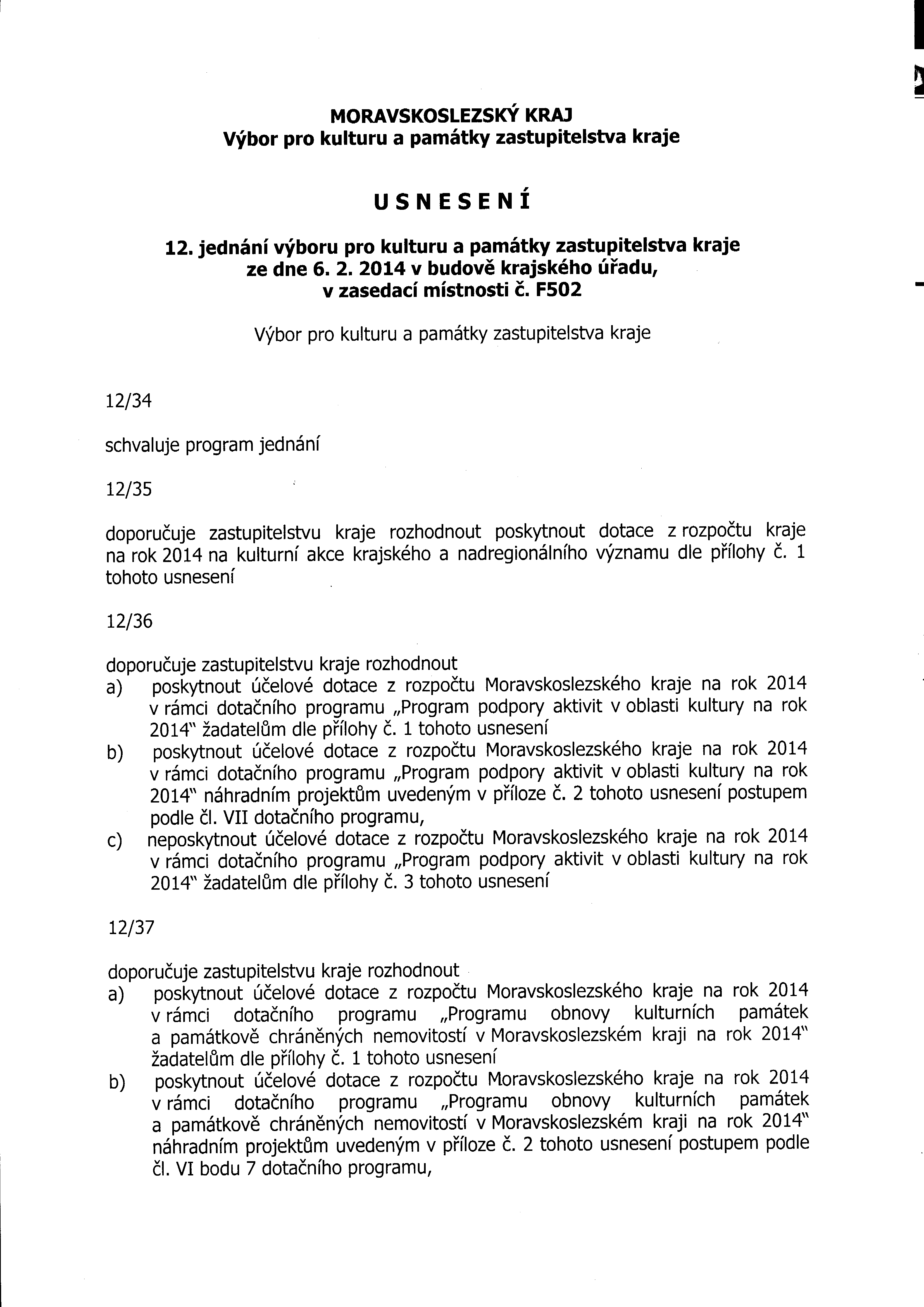 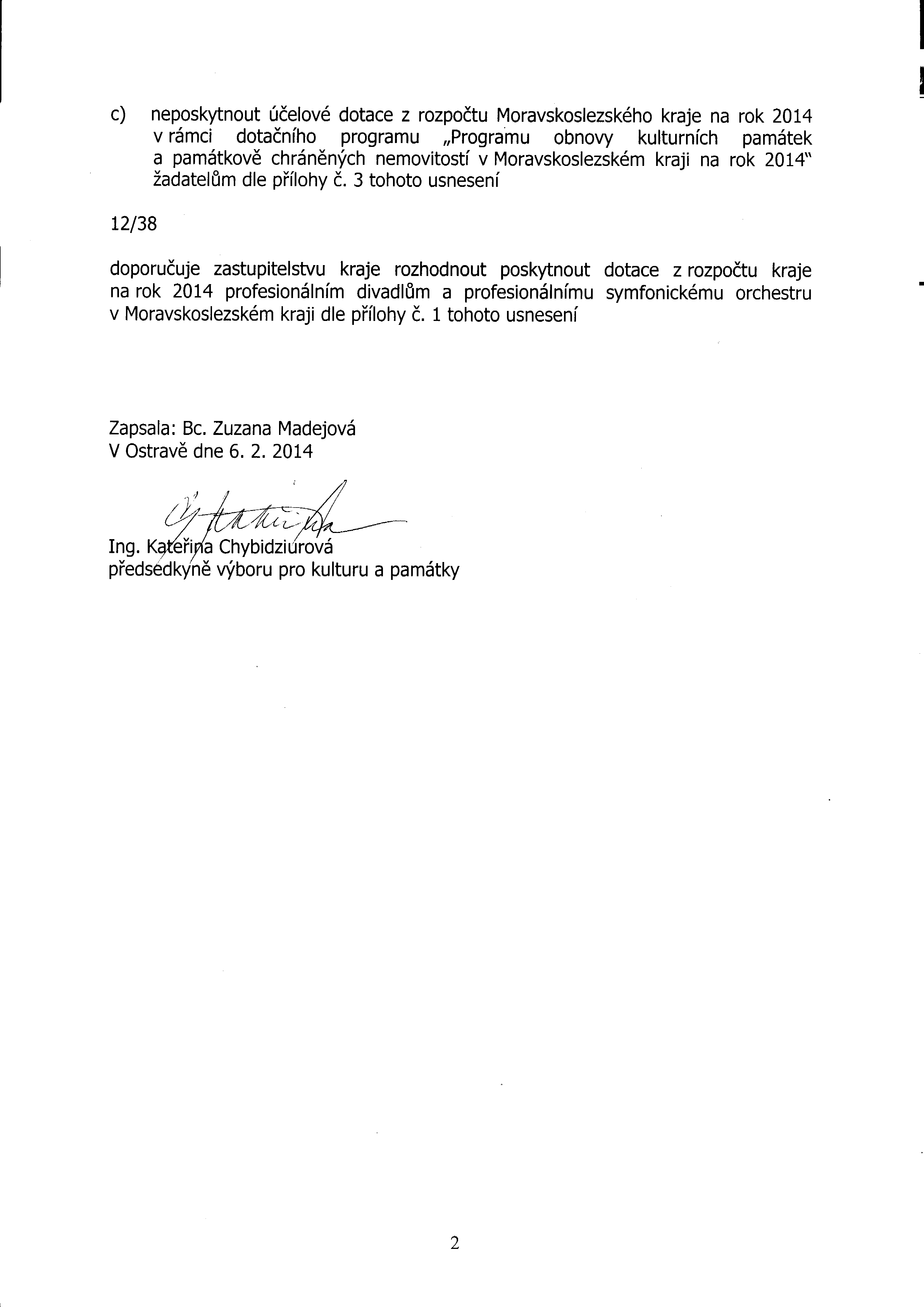 